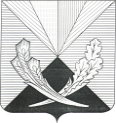 Контрольно-счетная палата муниципального района Челно-Вершинский446840, Самарская область, Челно-Вершинский район,с. Челно-Вершины, ул.Почтовая ,3,тел.: 2-12-53,  e-mail: kontrol.ver@mail.ruЗаключение № 11по проекту решения Собрания представителей района «О внесении изменений в решение Собрания представителей района «О бюджете муниципального района Челно-Вершинский на 2018 год и плановый период 2019 и 2020 годов»с. Челно-Вершины                                                                                                     26.12.2018г.	Заключение по проекту решения Собрания представителей муниципального района Челно-Вершинский «О внесении изменений в решение Собрания представителей муниципального района  Челно-Вершинский «О бюджете муниципального района Челно-Вершинский на 2018 год и плановый период 2019 и 2020 годов» от 27.12.2017  года  № 146 подготовлено  в соответствии  с Бюджетным кодексом Российской Федерации, Положением о бюджетном устройстве и  бюджетном процессе в муниципальном  районе Челно-Вершинский, утвержденным постановлением  Собрания представителей муниципального района Челно-Вершинский от 13 февраля 2014 года  № 226, Положением о Контрольно-счетной палате муниципального района Челно-Вершинский, утвержденным решением Собрания представителей муниципального района Челно-Вершинский от 20.03.2012г. № 106.Внесенными изменениями доходы бюджета  2018 года муниципального района уменьшение на  17 626.0 тыс. руб. в том числе:Увеличение по налоговым и неналоговым доходам в объеме 1000.0 тыс.руб.:      Увеличение:- по налогу на доходы с физических лиц – 551.0 тыс. руб.;- по налогам на совокупный доход – 57.0 тыс. руб.;- по государственной пошлине- 34.0 тыс.руб.;- доходы от использования имущества, находящегося в государственной и муниципальной собственности - 249.0 тыс. руб.;- штрафы , санкции, возмещение ущерба-85.0 тыс. руб.- доходы от продажи материальных и нематериальных активов-21.0 тыс. руб.;- прочие неналоговые доходы- 15.0 тыс.руб.Уменьшение:- по платежам при пользовании природными ресурсами -12.0 тыс. руб.      2. Уменьшение субсидий-  18 150.0 тыс. руб., в том числе:Уменьшение:- на основании Дополнительного соглашения министерства строительства Самарской области от  16.11.2018 № 3 – уменьшение на 20 116 тыс. рублей субсидий на проектирование и строительство физкультурно-оздоровительного комплекса «Колос»;- на основании Постановления Правительства Самарской области от 24.12.2018 № 821 – уменьшение на 3 тыс. рублей субсидий на формирование земельных участков для предоставления гражданам, имеющим трех и более детей. Увеличение:- на основании Постановления Правительства Самарской области от 03.12.2018 № 731 на 610 тыс. рублей субсидий по предоставлению социальных выплат на строительство (приобретение) жилья гражданам, проживающим в сельской местности, молодым семьям и молодым специалистам;-на основании Постановления Правительства Самарской области от 24.12.2018 № 833 на 1 359 тыс. рублей стимулирующих субсидий молодым специалистам.      3. Уменьшение субвенций – 1005.0 тыс. руб., в том числе:- субвенций по осуществлению денежных выплат на вознаграждение, причитающееся приемному родителю на основании Закона Самарской области от 19.11.2018 года №92-ГД (-) 1 950.0 тыс. рублей;-  увеличение субвенций на обеспечение жилыми помещениями граждан, проработавших в тылу в период ВОВ,  на основании Закона Самарской области от 19.11.2018 года №92-ГД – 945.0  тыс. рублей.      4.Увеличение прочих безвозмездных поступлений в  объеме 530.0 тыс. руб., в том числе:- Комитету по вопросам семьи – 30.0 тыс. рублей на новогодние подарки ;- Центр культурного развития – 500.0 тыс. рублей от РИТЭК за проект.   3.Дефицит бюджета-дефицит бюджета уменьшится и   составит 5 675.0 тыс.руб.	В расходной части уменьшение в объеме 42 254.0 тыс. руб., соответственно произойдет по разделу :    «Администрация муниципального района Челно-Вершинский» уменьшениена сумму 22 780.0 тыс. руб., в том числе:- на основании Дополнительного соглашения министерства строительства Самарской области от  16.11.2018 № 3 – уменьшение на 20 116 тыс. рублей субсидий на проектирование и строительство физкультурно-оздоровительного комплекса «Колос»;- Уменьшение расходов местного бюджета на уменьшение дефицита-2 664.0 тыс.руб.        2. Комитет по управлению муниципальным имуществом администрации муниципального района Челно-Вершинский увеличение в объеме – 84.0 тыс. руб. - на основании Постановления Правительства Самарской области от 24.12.2018 № 821 – уменьшение на 3 тыс. рублей субсидий на формирование земельных участков для предоставления гражданам, имеющим трех и более детей;-Увеличение бюджетных ассигнований на содержание Комитета по управлению имуществом- 87.0 тыс. руб.      3 . Комитет по вопросам семьи администрации муниципального района Челно-Вершинский уменьшение в  объеме – 1 871.0 тыс. руб.,  в том числе:-  уменьшение субвенций по осуществлению денежных выплат на вознаграждение, причитающееся приемному родителю на основании Закона Самарской области от 19.11.2018 года №92-ГД (-) 1 950.0 тыс. рублей;-  увеличение за счет безвозмездных поступлений ,Комитету по вопросам семьи – 30.0 тыс. рублей на новогодние подарки;- Увеличение бюджетных ассигнований на содержание Комитета по вопросам семьи- 49.0 тыс.руб.      4.Управление финансами администрации муниципального района Челно-Вершинский Самарской области»  уменьшение на сумму 17 687.0 тыс. руб., в том числе:-  увеличение субвенций на обеспечение жилыми помещениями граждан, проработавших в тылу в период ВОВ,  на основании Закона Самарской области от 19.11.2018 года №92-ГД – 945.0  тыс. рублей;- на основании Постановления Правительства Самарской области от 03.12.2018 № 731 на 610 тыс. рублей увеличение субсидий по предоставлению социальных выплат на строительство (приобретение) жилья гражданам, проживающим в сельской местности, молодым семьям и молодым специалистам;-на основании Постановления Правительства Самарской области от 24.12.2018 № 833 на 1 359 тыс. рублей увеличение  стимулирующих субсидий молодым специалистам;- увеличение за счет безвозмездных поступлений, Центр культурного развития – 500.0 тыс. рублей от РИТЭК за проект;   - Уменьшение расходов местного бюджета на уменьшение дефицита на 21 101.0 тыс. руб.Параметры районного бюджетаВ результате изменений параметры районного  бюджета на 2018 год составят:- доходы- 222 154.0 тыс.руб.;- расходы- 227 829.0 тыс.руб.- Дефицит бюджета -  5 675.0 тыс.руб.ПредложенияПредставленный проект Решения «О внесении изменений в Решение Собрания представителей муниципального района Челно-Вершинский«О бюджете муниципального района Челно-Вершинский на 2018 год и плановый период 2019 и 2020 годов» от 27.12.2017 года  № 146 соответствует требованиям Бюджетного кодекса Российской Федерации в части соблюдения законодательно установленных параметров бюджета, бюджетной классификации Российской Федерации, принципа сбалансированности бюджета.Контрольно-счетная палата  муниципального района Челно-Вершинский считает возможным рассмотреть представленный проект Решения «О внесении изменений в решение Собрания представителей района  «О бюджете муниципального района Челно-Вершинский на 2018 год и плановый период 2019 и 2020 годов» на заседании Собрания представителей.Председатель Контрольно-счетной палатымуниципального района Челно-Вершинский                                                      Е.Г.Сарейкина